Presseinformation»Der Gemüseflüsterer von Mainhattan« von Leo HellerMeßkirch, Juli 2020Dosenbiertrinker trifft Ernährungsfanatiker
Die neue Krimikomödie um den Frankfurter Detektiv Jürgen McBrideEin sprechender Blumenkohl, ein exekutierter Ernährungscoach, Sophia Lorens bildhübsche Enkeltochter und zwei eiskalte Mafia-Killer – das ist die Zutatenliste für die zweite Krimikomödie von Leo Heller. In einem heißen Frankfurter Sommer wird der Detektiv Jürgen McBride beauftragt in Frankfurt ein magisches Koch-Rezept aufzutreiben, das fünfzig Jahre Jugend und Schönheit verspricht. Aber McBride ist nicht der Einzige, der hinter dem alten keltischen Rezept her ist. Einige Ernährungs-Fanatiker nehmen die Suche nach dem Rezept tödlich ernst. McBride ist schockiert, als jemand aus seinem persönlichen Umfeld brutal ermordet wird. Um die Mörder und das Rezept zu finden, ist der Junkfood-Fan gezwungen, den Stimmen der Pflanzen Gehör zu geben. Aber sobald er sich Klarheit verschafft hat, gilt: Rache ist Blutwurst!»Als Detektiv nimmt man die Dinge, wie sie kommen. Egal wie beknackt sie sind. Wenn ich dafür bezahlt werde, spreche ich auch mit Gemüse.« Jürgen McBride »Das Buch ist eine köstliche Parodie auf so ziemlich alle Klischees des Krimi-Genres.« Dr. Thomas Scheben, Frankfurter Neue Presse»Vergiss die hard - McBride dies harder!!!!« Ines Zimzinski, Hörbuchmanufaktur BerlinDer AutorLeo Heller arbeitet als freiberuflicher Grafik-Designer. Er hat in Frankfurt und Darmstadt Germanistik und Kommunikations-Design studiert. Heller wohnt seit über 35 Jahren in Frankfurt und Umgebung und läuft dort mit offenen Augen und Ohren durch die Gegend. Er ist verheiratet und hat zwei erwachsene Töchter. Die Krimikomödie »Der Gemüseflüsterer aus Mainhattan« ist seine zweite Veröffentlichung im Gmeiner-Verlag.Der Gemüseflüsterer von MainhattanLeo Heller245 SeitenEUR 12,00 [D] / EUR 12,40 [A]ISBN 978-3-8392-2698-8Erscheinungstermin: 8. Juli 2020Kontaktadresse: Gmeiner-Verlag GmbH Petra AsprionIm Ehnried 588605 MeßkirchTelefon: 07575/2095-153Fax: 07575/2095-29petra.asprion@gmeiner-verlag.dewww.gmeiner-verlag.deCover und Autorenfoto zum Download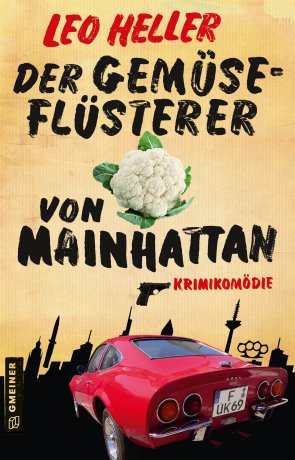 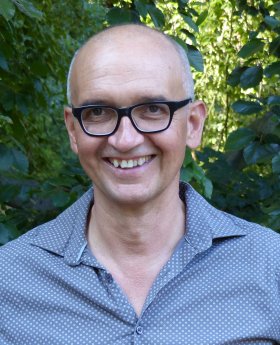 				© Karin HellerAnforderung von Rezensionsexemplaren:Leo Heller »Der Gemüseflüsterer von Mainhattan«, ISBN 978-3-8392-2698-8Absender:RedaktionAnsprechpartnerStraßeLand-PLZ OrtTelefon / TelefaxE-Mail